전반적 결과고등 과학에서 학생들은 9가지 필수 요소와 관련된 기술 27개의 성취도를 보여줄 수 있습니다. [학생 이름]은(는) 2023년 봄 학기에 해당 기술 27개 중 ___개를 마스터했습니다. 전반적으로 [학생 이름]의 과학 지식은 4가지 성과 카테고리 중 ___인 _______________에 속합니다.발전 시작	목표 접근 중목표 달성	심화영역막대 그래프는 영역별로 마스터한 기술의 퍼센트(%)를 요약하여 보여줍니다. 기준별로 다양한 수준의 콘텐츠를 이용할 수 있으므로, 전체 학생이 모든 기술에 대한 시험을 치르는 것은 아닙니다.지구 및 우주 과학 __%_/9개 기술 마스터생명 과학 __ %_/9개 기술 마스터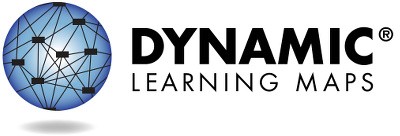 페이지 1/2리소스 등 자세한 내용을 확인하려면 https://dynamiclearningmaps.org/states를 방문해 주십시오.c The University of Kansas. All rights reserved. 교육용으로만 사용하십시오. 승인 없이 상업적 목적 또는 다른 목적으로 사용해서는 안 됩니다. "Dynamic Learning Maps"는 University of Kansas의 상표입니다.성과 분석표(계속)물리학 __%_/9개 기술 마스터+이 영역에서 평가된 요소가 없습니다.영역을 구성하는 각 필수 요소에서 [학생 이름]의 성과에 대한 자세한 정보는 학습 분석표에 있습니다.리소스 등 자세한 내용을 확인하려면 https://dynamiclearningmaps.org/states를 방문해 주십시오.	페이지 2/2고등 과학 필수 요소에서 [학생 이름]의 성과는 아래에 요약되어 있습니다. 해당 정보는 [학생 이름]이(가) 2023년 봄에 치른 모든 DLM 시험을 기반으로 합니다. [학생 이름]은(는) 고등 과학에서 요구되는 9가지 필수 요소 및 3가지 영역 중 _개의 요소, _개의 영역에 대한 평가를 받았습니다.평가 중 학생이 한 수준의 숙달 목표를 달성한 것을 입증하면, 해당 필수 요소의 이전 수준을 모두 숙달한 것으로 간주됩니다. 귀하의 자녀가 평가를 통해 어떤 기술을 입증하였으며, 해당 기술이 학년 수준의 목표와 어떤 관련이 있는지 아래 표에 설명되어 있습니다.올해 마스터한 수준본 필수 요소의 숙달 목표를 달성한 증거 없음필수 요소는 평가되지 않음페이지 1/2이 통지표는 교육 계획 과정에서 하나의 증빙 자료로 사용하기 위한 것입니다. 연말 봄 평가의 항목 응답만을 기반으로 한 결과입니다. 학생의 지식과 기술은 환경에 따라 다르게 나타날 수 있으므로, 통지표에 표시된 예상 숙달 목표 달성 결과는 학생의 지식과 능력을 완전히 표현하지 못할 수 있습니다.리소스 등 자세한 내용을 확인하려면 https://dynamiclearningmaps.org/states를 방문해 주십시오. c The University of Kansas. All rights reserved. 교육용으로만 사용하십시오. 승인 없이 상업적 목적 또는 다른 목적으로 사용해서는 안 됩니다. "Dynamic Learning Maps"는 University of Kansas의 상표입니다.올해 마스터한 수준본 필수 요소의 숙달 목표를 달성한 증거 없음필수 요소는 평가되지 않음페이지 2/2리소스 등 자세한 내용을 확인하려면 https://dynamiclearningmaps.org/states를 방문해 주십시오.필수 요소예상 숙달 수준예상 숙달 수준예상 숙달 수준필수 요소12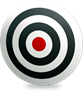 3(목표)SCI.EE.HS.PS1-2화학 반응 중 변화 이해하기화학 반응 중 변화 식별하기증거 자료를 사용하여 화학적 특성의 패턴 설명하기SCI.EE.HS.PS2-3힘을 줄이는 안전 장치 식별하기데이터를 사용하여 안전 장치의 효과 비교하기안전 장치 평가 및 힘 최소화하기SCI.EE.HS.PS3-4두 액체의 온도 비교하기혼합 전후의 액체 온도 비교하기혼합 전후의 액체 온도 조사 및 예측하기SCI.EE.HS.LS1-2장기의 다양한 기능을 이해하기각 장기의 특정 기능 식별하기장기의 조직 및 상호작용 모델 구성하기SCI.EE.HS.LS2-2야생동물의 먹이 및 서식지 식별하기개체군의 규모와 자원의 관계 이해하기다른 생물에 대한 동물 개체군의 의존성 설명하기SCI.EE.HS.LS4-2종과 환경 연결하기생존을 위해 특성을 필요로 하는 요소 식별하기생존을 가능케 하는 종의 특성 설명하기필수 요소예상 숙달 수준예상 숙달 수준예상 숙달 수준필수 요소123(목표)SCI.EE.HS.ESS1-4계절적 특징 식별하기공전 시 지구의 위치가 계절에 어떻게 대응되는지 모델로 구성하기지구의 기울기와 공전이 계절 변화에 어떤 영향을 미치는지 모델로 구성하기SCI.EE.HS.ESS3-2물체 관리 전략 이해하기보존, 재활용 또는 재사용 전략이 필요한 이유 설명하기자원의 보존, 재활용 또는 재사용 전략을 주제로 한 논지 펼치기SCI.EE.HS.ESS3-3보전 전략 관련 데이터 수집하기보전 전략 관련 데이터 정리하기보전 전략의 효과와 관련한 데이터 분석하기